BOLAND PRACTICAL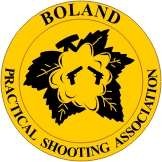 SHOOTING ASSOCIATIONAFFILIATED TO S.A.P.S.A.BOLAND PRAKTIESE SKIETVERENIGINGSecretary 072 531 5059	MEMBER AFFILIATION 01 APRIL 2024 – 31 MARCH 2025FULL NAMES :  …………………………………………..…………SURNAME  :  ………………………………………………….……..ID NUMBER :  ………………………………………………..………ADDRESS :  …………………………………………………….……                                   ………………………………………...……………….                                   …………………………………………..…………….CELL NR :	 …..……………………………………..…..……………E-MAIL :	……………………………………………………………CLUB :  …………………………………………………………SAPSA NO. (IF RENEWAL) …………….REQUIRED FOR STATISTICAL PURPOSES:GENDER:	MALE ……..	FEMALE ……..RACE	:	WHITE …….. COLOURED   ……..  INDIAN ……..	AFRICAN ……..TOTAL PAYMENT:	R  ………..………..		MEMBER SIGNATURE ………..……….…………FOR OFFICE USE ONLYAFFILIATION FEES ……………………………	RECEIPT No.   …………………….TREASURER   …………………………………	BOLAND No.	…..…………………